Csongrád Város Polgármesterétől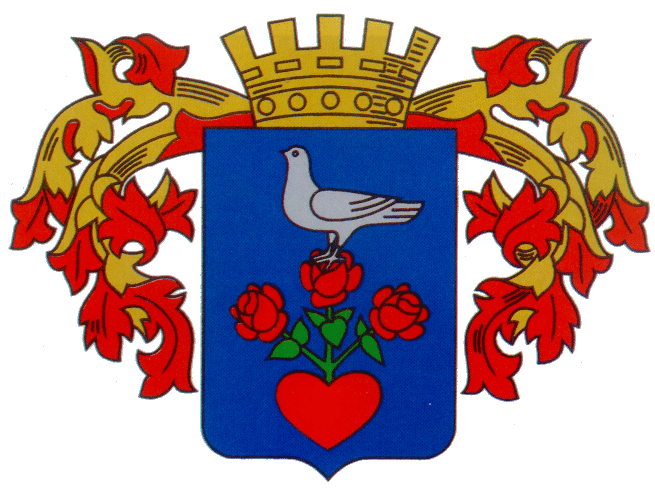 	„M”Száma: Pü/23-2/2023.					Témafelelős: Kruppa IstvánELŐTERJESZTÉSCsongrád Városi Önkormányzat Képviselő-testületének2023. június 22-ei üléséreTárgy: 2023. évi költségvetés II. negyedéves előirányzat-módosításaA Képviselő-testület korábbi döntésein alapuló előirányzat-módosításokCéljelleggel érkezett előirányzatokÖnkormányzati többlettámogatással nem járó előirányzat átcsoportosításokTájékoztató a hitelállomány alakulásárólAz II. negyedévre az alábbiakban javasolt előirányzat-módosításokat a címrend tervezeten intézményenként átvezettük:1. A Képviselő-testület a 2008. május 23-ai ülésén megtárgyalta Csongrád Város Település Egészségtervét. A 131/2008. (V.23.) önkormányzati határozatának 2. pontjában úgy döntött, hogy 2008. június 01. napját Csongrád város közigazgatási területén lakóhellyel rendelkező személyek részére a Csongrádon végzett tüdőszűrés költségét átvállalja. A Dr. Szarka Ödön Egyesített Egészségügyi és Szociális Intézmény a II. negyedévben 20.400Ft-ot számlázott ki az önkormányzat felé a feladatra. 	Forrásként az adópótlék bevételt jelölöm meg.	2. A Képviselő-testület 1 db CU Medical i-PAD SP1 félautomata defibrillátor készülék beszerzéséről döntött 580.000 Ft összegben a Körös-toroki üdülőterületre 2023. május 25-ei ülésén a 94/2023. (V.25.) önkormányzati határozatával. Forrásként az adópótlék többletbevételt javasolom meghatározni.	3. Módosul a közbeszerzési terv is 107/2023. (V.30.) önkormányzati határozat.	4. A 2022. évi önkormányzati költségvetési maradvány felosztását a Képviselő-testület a 79/2023. (V.25.) sz. határozatával fogadta el. /5. sz. melléklet/Céljelleggel érkezett előirányzatok Az önkormányzathoz céljelleggel érkezett előirányzatok:										        Adatok Ft-ban Önkormányzati többlettámogatással nem járó előirányzat átcsoportosítások. Az önkormányzati többlettámogatással nem járó előirányzat módosításokat az előterjesztés 2. melléklete tartalmazza. Tájékoztató a hitelállomány alakulásárólMunkabér hitel (2023.VI.12-ei állapot)		 - FtKöltségvetési számla és adószámlák, valamint bérlakás üzemeltetési számla egyenlege (2023. VI.12.) 		         310.909.524FtKezességvállalások: (nem beváltott) 			induló összeg    VI.12-i áll.	- CSOTERM Kft. 				265.463eFt   105.463.000Ft	- Közmű Szolgáltató Kft. (likvid hitel)keret		  40.000eFt                -      Ft	- Közmű Szolgáltató Kft. (beruházási hitel - fürdő) 171.825eFt     68.284.080FtKérem az előterjesztésben foglaltak megvitatását, valamint a rendelet-tervezet elfogadását.Előzetes hatásvizsgálat (A jogalkotásról szóló 2010. évi CXXX. törvény 17. §-a alapján) Csongrád Városi Önkormányzat 2023. évi költségvetésről és annak végrehajtásáról a költségvetési gazdálkodás vitelének szabályairól szóló önkormányzati rendelet módosításához.a.) A költségvetés társadalmi, gazdasági hatása.Az éves költségvetési előirányzat-módosítás az önkormányzat és az intézmények szempontjából döntő fontosságú, hiszen meghatározásra kerülnek a főbb bevételi és kiadási előirányzatok, melyekből gazdálkodnak az intézmények és a gazdasági szervezetek a megváltozott társadalmi és gazdasági körülményekhez való alkalmazkodással járó előirányzat mozgatások is a rendelet részét képezik.b.) Környezeti, egészségügyi hatása.	Az előterjesztés tartalmazza a Dr. Szarka Ödön Egyesített Egészségügyi és Szociális Intézmény előirányzat módosításait is, melyek az ágazati pótlékra a háziorvosi feladat finanszírozására, a szociális ágazatban egészségügyi végzettséghez kötött munkakörben foglalkoztatott egészségügyi dolgozók kiegészítő pótlékára, valamint közfoglalkoztatásra tartalmaznak többlet előirányzatot.c.) A költségvetés adminisztratív terheket befolyásoló hatása.	A költségvetési előirányzat elfogadását követően az ott meghatározott keretösszegek alapulvételével készül el az előirányzatok intézményi felvezetése a források megjelölésével. Ez az általános ügymenetbe beletartozik, így plusz adminisztratív terhet nem jelent a hivatal számára. A költségvetési rendelet megalkotásának szükségessége, a jogalkotás várható következménye. A jogalkotásról szóló törvényben előírt kötelezettségek miatt, és az állami támogatások utalása, munkabér kifizetések, dologi kiadások teljesíthetősége, kötelezettségvállalások teljesítése miatt van szükség költségvetési előirányzat-módosítással kapcsolatos rendelet megalkotására. 3. A jogszabály alkalmazásához szükséges személyi, szervezeti, törvényi és pénzügyi feltételek. A rendelet-tervezetet a Városgazdasági, Ügyrendi- és Összeférhetetlenségi Bizottság az ülésén tárgyalja, a bizottság döntéséről a bizottsági elnök a Képviselő-testületet tájékoztatja.  A jogszabály várható következményei, különösen: A költségvetési rendelet módosításával az előirányzatok és kötelezettségek összhangban kerültek. A rendelet végrehajtásához a személyi, szervezeti és pénzügyi feltételek rendelkezésre állnak. Jegyzőkönyvi kivonaton értesítést kapnak: Képviselő-testület tagjaiDr. Juhász László jegyzőBedő Tamás polgármesterIrattár Csongrád, 2023. június 13.									    Bedő Tamás 			polgármesterCsongrád Város Önkormányzata Képviselő-testületének .../.... (...) önkormányzati rendeleteA Csongrád Városi Önkormányzat 2023. évi költségvetéséről és annak végrehajtásáról, a költségvetési gazdálkodás vitelének szabályairól szóló 8/2023.(II. 22.)önkormányzati rendelet módosításárólCsongrád Városi Önkormányzat Képviselő-testülete az Alaptörvény 32. cikk (2) bekezdésében meghatározott eredeti jogalkotói hatáskörében, az Alaptörvény 32. cikk (1) bekezdés f) pontjában meghatározott feladatkörében eljárva a következőt rendeli el:1. §A Csongrád Városi Önkormányzat 2023. évi költségvetéséről és annak végrehajtásáról, a költségvetési gazdálkodás vitelének szabályairól szóló 8/2023. (II. 24.) önkormányzati rendelet 3. § (1) bekezdés a) és b) pontja helyébe a következő rendelkezések lépnek:(Csongrád Városi Önkormányzat Képviselő-testülete az Önkormányzat 2023. évi költségvetésének)„a)	kiadási főösszegét 5.853.117.883Ft-ban, azaz Ötmilliárd-nyolcszázötvenhárommillió-egyszáztizenhétezer-nyolcszáznyolcvanhárom Ft-ban, b)	 bevételi főösszegét 5.690.117.883Ft-ban, azaz Ötmilliárd-hatszázkilencvenmillió-egyszáztizenhétezer-nyolcszáznyolcvanhárom Ft-ban,”(állapítja meg.)2. §(1) A Csongrád Városi Önkormányzat 2023. évi költségvetéséről és annak végrehajtásáról, a költségvetési gazdálkodás vitelének szabályairól szóló 8/2023. (II. 24.) önkormányzati rendelet 5. § (1) bekezdése helyébe a következő rendelkezés lép:„(1) A 3. § (1) bekezdésben megállapított 5.690.117.883Ft bevételi főösszeg önkormányzat és költségvetési szervek kormányzati funkciók, szakfeladatok és kiemelt előirányzatok szerinti részletezését a rendelet 2. mellékletei tartalmazzák.”(2) A Csongrád Városi Önkormányzat 2023. évi költségvetéséről és annak végrehajtásáról, a költségvetési gazdálkodás vitelének szabályairól szóló 8/2023. (II. 24.) önkormányzati rendelet 5. § (2) bekezdés a) pontja helyébe a következő rendelkezés lép:[A 3. § (1) bekezdésben megállapított bevételi főösszegből az önkormányzat]„a)	intézményi működési bevétele 569.399.940Ft,”(3) A Csongrád Városi Önkormányzat 2023. évi költségvetéséről és annak végrehajtásáról, a költségvetési gazdálkodás vitelének szabályairól szóló 8/2023. (II. 24.) önkormányzati rendelet 5. § (2) bekezdés d) és e) pontja helyébe a következő rendelkezések lépnek:[A 3. § (1) bekezdésben megállapított bevételi főösszegből az önkormányzat]„d)	 közhatalmi bevétele 1.250.610.600Ft,e)	költségvetési támogatása 1.989.528.821Ft,”(4) A Csongrád Városi Önkormányzat 2023. évi költségvetéséről és annak végrehajtásáról, a költségvetési gazdálkodás vitelének szabályairól szóló 8/2023. (II. 24.) önkormányzati rendelet 5. § (2) bekezdés g) pontja helyébe a következő rendelkezés lép:[A 3. § (1) bekezdésben megállapított bevételi főösszegből az önkormányzat]„g)	működési célú pénzeszköz átvételből és támogatásértékű bevételből származó bevétele 781.644.601Ft,”(5) A Csongrád Városi Önkormányzat 2023. évi költségvetéséről és annak végrehajtásáról, a költségvetési gazdálkodás vitelének szabályairól szóló 8/2023. (II. 24.) önkormányzati rendelet 5. § (2) bekezdés i) pontja helyébe a következő rendelkezés lép:[A 3. § (1) bekezdésben megállapított bevételi főösszegből az önkormányzat]„i)	felhalmozási kölcsönök visszatérüléséből és igénybevételéből származó bevétele 15.200.000Ft,”(6) A Csongrád Városi Önkormányzat 2023. évi költségvetéséről és annak végrehajtásáról, a költségvetési gazdálkodás vitelének szabályairól szóló 8/2023. (II. 24.) önkormányzati rendelet 5. § (2) bekezdés l) pontja helyébe a következő rendelkezés lép:[A 3. § (1) bekezdésben megállapított bevételi főösszegből az önkormányzat]„l)	 előző évi költségvetési maradvány igénybevétele 223.549.896Ft,”(7) A Csongrád Városi Önkormányzat 2023. évi költségvetéséről és annak végrehajtásáról, a költségvetési gazdálkodás vitelének szabályairól szóló 8/2023. (II. 24.) önkormányzati rendelet 5. § (2) bekezdése a következő m) ponttal egészül ki:[A 3. § (1) bekezdésben megállapított bevételi főösszegből az önkormányzat]„m)	Összesen 5.690.117.883Ft.”3. §(1) A Csongrád Városi Önkormányzat 2023. évi költségvetéséről és annak végrehajtásáról, a költségvetési gazdálkodás vitelének szabályairól szóló 8/2023. (II. 24.) önkormányzati rendelet 6. § (1) bekezdése helyébe a következő rendelkezés lép:„(1) Az 1. § (1) bekezdésében megállapított 5.853.117.883Ft kiadási főösszeg az önkormányzat és költségvetési szervei kormányzati funkciók, szakfeladatok és kiemelt előirányzatok szerinti részletezését, a kötelező és önként vállalt feladatok számszerűsítését, valamint a költségvetési szervek létszám-előirányzatát a rendelet 3. és 4. mellékletei tartalmazzák.”(2) A Csongrád Városi Önkormányzat 2023. évi költségvetéséről és annak végrehajtásáról, a költségvetési gazdálkodás vitelének szabályairól szóló 8/2023. (II. 24.) önkormányzati rendelet 6. § (2) bekezdés a)–e) pontja helyébe a következő rendelkezések lépnek:[Az 1. § (1)bekezdésben megállapított kiadási főösszegből]„a)	személyi juttatások 2.299.010.444Ft,b)	járulékok 296.408.714Ft,c)	ellátottak pénzbeli juttatása 41.844.900FtFt,d)	egyéb dologi kiadások 2.031.495.378Ft,e)	működési célú pénzeszköz átadás, egyéb támogatás 246.303.938Ft,”(3) A Csongrád Városi Önkormányzat 2023. évi költségvetéséről és annak végrehajtásáról, a költségvetési gazdálkodás vitelének szabályairól szóló 8/2023. (II. 24.) önkormányzati rendelet 6. § (2) bekezdés g) és h) pontja helyébe a következő rendelkezések lépnek:[Az 1. § (1)bekezdésben megállapított kiadási főösszegből]„g)	felújítások 12.411.832Ft,h)	kölcsönök nyújtása 13.200.000Ft,”(4) A Csongrád Városi Önkormányzat 2023. évi költségvetéséről és annak végrehajtásáról, a költségvetési gazdálkodás vitelének szabályairól szóló 8/2023. (II. 24.) önkormányzati rendelet 6. § (2) bekezdés l) pontja helyébe a következő rendelkezés lép:[Az 1. § (1)bekezdésben megállapított kiadási főösszegből]„l)	Összesen 5.853.117.883Ft.”4. §(1) A Csongrád Városi Önkormányzat 2023. évi költségvetéséről és annak végrehajtásáról, a költségvetési gazdálkodás vitelének szabályairól szóló 8/2023. (II. 24.) önkormányzati rendelet 3. melléklete a 4. melléklet szerint módosul.(2) A Csongrád Városi Önkormányzat 2023. évi költségvetéséről és annak végrehajtásáról, a költségvetési gazdálkodás vitelének szabályairól szóló 8/2023. (II. 24.) önkormányzati rendelet az 1. melléklet szerinti 7.1. melléklettel egészül ki.(3) A Csongrád Városi Önkormányzat 2023. évi költségvetéséről és annak végrehajtásáról, a költségvetési gazdálkodás vitelének szabályairól szóló 8/2023. (II. 24.) önkormányzati rendelet a 2. melléklet szerinti 8.1. melléklettel egészül ki.(4) A Csongrád Városi Önkormányzat 2023. évi költségvetéséről és annak végrehajtásáról, a költségvetési gazdálkodás vitelének szabályairól szóló 8/2023. (II. 24.) önkormányzati rendelet a 3. melléklet szerinti 9.1. melléklettel egészül ki.(5) A Csongrád Városi Önkormányzat 2023. évi költségvetéséről és annak végrehajtásáról, a költségvetési gazdálkodás vitelének szabályairól szóló 8/2023. (II. 24.) önkormányzati rendelet az 5. melléklet szerinti 11. melléklettel egészül ki.5. §Ez a rendelet a kihirdetését követő napon lép hatályba.Végső előterjesztői indokolásAz Államháztartásról szóló 2011. évi CXCV. törvény 23. §-a szerint a helyi önkormányzat költségvetéséről rendeletben dönt, és meghatározza, hogy a rendeletnek milyen előirányzatokat, illetve rendelkezéseket kell kötelezően tartalmaznia. A rendelet-tervezetben az Áht. 23. § (2) bekezdés a) pontjának módosított szabályai szerint az önkormányzat költségvetési bevételei és költségvetési kiadásai előirányzat csoportok, önként vállalt és állami kiemelt előirányzatok, kötelező feladatok szerinti bontásban kerültek bemutatásra.A költségvetés összeállításának részletes szabályait az államháztartásról szóló törvény végrehajtásáról szóló 368/2011. (XII.31.) Korm. rendelet, a finanszírozás rendjét és az állami hozzájárulás mértékét a központi költségvetésről szóló törvény határozza meg.A költségvetési rendelet módosításával az előirányzatok és a kötelezettségek összhangba kerülnek.1.Szociális ágazati összevont pótlék összege, 04. hó 4.966.870Ft, 05. hó 4.940.008Ft, 06. hó 4.908.306Ft.14.815.1842.Szociális ágazatban egészségügyi végzettséghez kötött munkakörben foglalkoztatott egészségügyi dolgozók pótléka2023. 04. hó 631.546Ft, 05. hó 282.420Ft, 06. hó 282.418Ft1.196.3843.2023. májusi felmérés alapján önkormányzatot megillető összeg:1.2.1.1. Óvodaműködtetési támogatás – óvoda napi nyitvatartási ideje eléri a nyolc órát  1.859.000 Ft1.2.2.1. Pedagógusok átlagbéralapú támogatása  7.894.350Ft1.2.3.1.1.1.1. Pedagógus II. kategóriába sorolt pedagógusok, pedagógus szakképzettséggel rendelkező segítők kiegészítő támogatása 187.076Ft1.2.3.1.1.1.2. Mesterpedagógus kutatótanár kategóriába sorolt pedagógusok kiegészítő támogatása -697.588Ft1.2.3.2.1.1.1. Pedagógus II. kategóriába sorolt pedagógusok, pedagógus szakképzettséggel rendelkező segítők kiegészítő támogatása 1.714.880Ft1.22.5.1.1. Pedagógus szakképzettséggel nem rendelkező segítők átlagbéralapú támogatása 1.551.200Ft1.4.2. Szünidei gyermekétkeztetés támogatása -3.420Ft12.505.4984.Szociális jellegű közfoglalkoztatás 2023.03.01-2024.02.29. 20 fő 2023.04. hó 2.075.198Ft, 05. hó 2.304.774Ft.4.379.9725. Autómentes Napra /Mobilitás hét/ átvett pénzösszeg1.500.0006.Hagyományőrző Húsvétolásra Agrárminisztériumtól átvett pénzeszköz1.500.000Összesen:35.897.038Bedő Tamás sk.
polgármester Dr. Juhász László sk. 
jegyző 